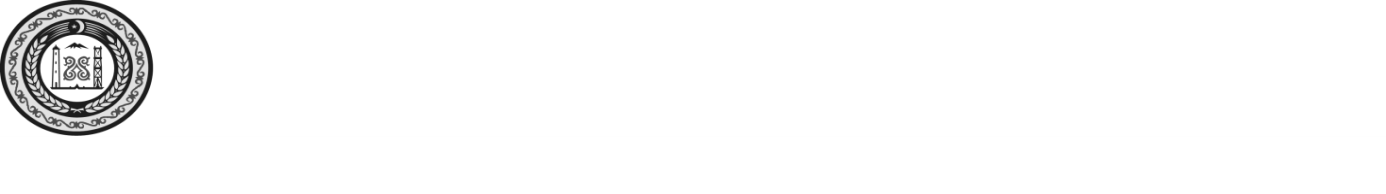 СОВЕТ ДЕПУТАТОВ КУРЧАЛОЕВСКОГО МУНИЦИПАЛЬНОГО РАЙОНА ЧЕЧЕНСКОЙ РЕСПУБЛИКИ(Совет депутатов Курчалоевского муниципального района)НОХЧИЙН РЕСПУБЛИКИН КУРЧАЛОЙН МУНИЦИПАЛЬНИ К1ОШТАН ДЕПУТАТИЙН КХЕТАШО(Курчалойн муниципальни к1оштан депутатийн кхеташо)РЕШЕНИЕ26 декабря 2019 года                                                                              № 150/43-3г. КурчалойО присвоении звания «Почетный гражданин Курчалоевского района» главе администрации Курчалоевского муниципального района Кадырову Хамзату Зелимхановичу 	Рассмотрев ходатайство администрации Курчалоевского муниципального района «О присвоении звания «Почетный гражданин Курчалоевского района» главе администрации Курчалоевского муниципального района Кадырову Хамзату Зелимхановичу, руководствуясь Федеральным Законом от 06.10.2003 года № 131-ФЗ «Об общих принципах организации местного самоуправления в Российской Федерации», Уставом Курчалоевского муниципального района и п. 4 Положения «О наградах и поощрениях Курчалоевского муниципального района Чеченской Республики», утвержденным решением Совета депутатов Курчалоевского муниципального района от 29 мая 2014г. № 120/28-2, Совет депутатов Курчалоевского муниципального района р е ш и л: 	1. За выдающиеся заслуги в муниципальном управлении, высокие достижения, а также личный вклад в развитие и процветание Курчалоевского муниципального района Чеченской Республики, присвоить Почетное звание «Почетный гражданин Курчалоевского района» главе администрации Курчалоевского муниципального района Кадырову Хамзату Зелимхановичу.	2. Опубликовать настоящее решение на официальном сайте Курчалоевского муниципального района.Глава Курчалоевскогомуниципального района                                                                  А.Ш.Витигов